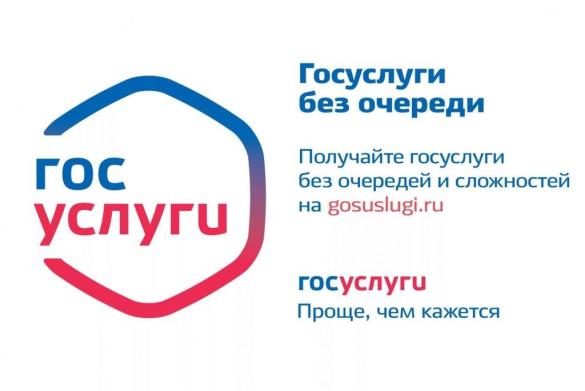 Преимущества получения государственных и муниципальных услуг в электронной формеЕдиный портал государственных и муниципальных услуг (портал Госуслуг) – это федеральная государственная информационная система, которая обеспечивает гражданам доступ к сведениям о государственных и муниципальных учреждениях и оказываемых ими электронных услугах. Портал Госуслуг доступен любому пользователю информационно в телекоммуникационной сети Интернет по адресу https://www.gosuslugi.ru/ и организован таким образом, чтобы обеспечить простой и эффективный поиск информации по государственным и муниципальным услугам. С помощью портала можно:  получить услугу в электронном виде;  получить информацию о государственной и муниципальной услуге, в том числе о месте получения, стоимости, сроке оказания и форме документов, которые нужно приложить при оформлении услуги;  получить информацию о государственных и муниципальных учреждениях. Преимущества получения услуг в электронном виде:  упрощение получения государственной и муниципальной услуги и другой полезной информации;  сокращение временных затрат, связанных с получением государственных и муниципальных услуг;  уменьшение финансовых издержек граждан;  сокращение количества предоставляемых документов;  повышение доступности получения государственных и муниципальных услуг;  информирование гражданина на каждом этапе работы по его заявлению.Как зарегистрироваться на Портале государственных и муниципальных услуг? C помощью информационной сети Интернет зайти на Единый портал государственных и муниципальных услуг www.gosuslugi.ru;
           В верхней правой части поля главной страницы в разделе «Личный кабинет» выбрать кнопку «Регистрация»;
           Далее следовать инструкции, переходя по ссылке «Далее» (при заполнении разделов потребуются данные паспорта, СНИЛСа, номера мобильного телефона и адреса электронной почты, поэтому рекомендуется подготовить их заранее, а также, (Важно!) запомнить или записать введенный Вами пароль, который Вам в последующем понадобится при авторизации на Портале государственных и муниципальных услуг);
           Обратиться в один из Центров обслуживания (МФЦ, банк) для подтверждения учетной записи;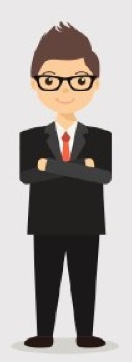 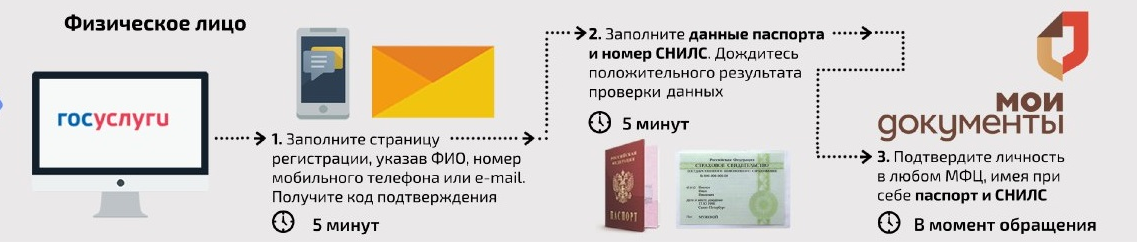 	Процесс регистрации на Портале государственных и муниципальных услуг завершенВнимание! Конфиденциальность сведений гарантируют современные механизмы шифрования – весь обмен данными происходит по защищенным каналам связи.Отправив заявление на услугу, Вы можете в «Личном кабинете» по номеру документа отследить статус своего обращения.На Портале государственных и муниципальных услуг Вы можете получить большинство оказываемых федеральными и муниципальными органами услуг, не отходя от своего компьютера или воспользовавшись сетью Интернет.